Chapter 3.2 – Multiplying Matrices “I Can” SheetName: _____________________Standard:I Can…Determine if two matrices can be multiplied together & explain why/why notMultiply matrices of various dimensionsExplain what the solutions represent Items in bold should be turned in to me or put in your binder.________video notes
________book assignment________extra word problem ws________extra ws 1________pre-mc________mastery checkPRE-MC:Determine whether each matrix product is defined.  If so, state the new dimensions of the product.(A2x5)(B5x1)(C3x2)(G3x2)(X3x3)(Y3x4)Use the matrices below to evaluate the expression.  If not possible, write undefined.Solve the problem below.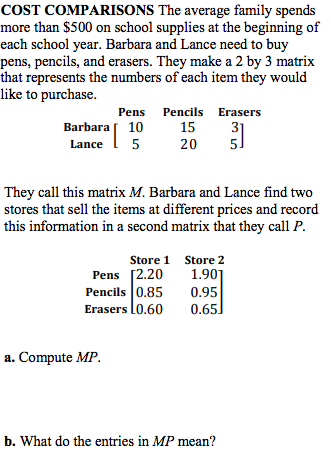 